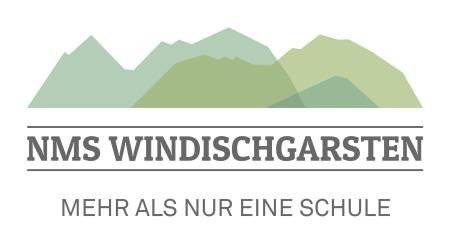 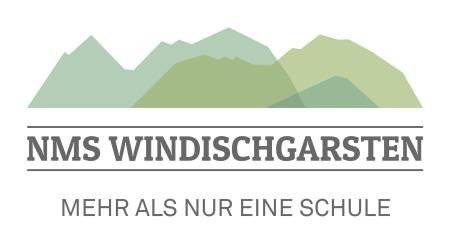  Vorläufige 
Bedarfserhebung 
Schulische Tagesbetreuung bis spätestens 15.3. beim Klassenvorstand abgeben Ich möchte mein Kind für das Schuljahr __________ zur SCHULISCHEN TAGESBETREUUNG anmelden.  Die Betreuung dauert bis 16:30 Uhr, und wird nur an Schultagen angeboten. Die Kosten für die fünftägige Betreuung betragen ungefähr EUR 50,- pro Monat. Bei tageweiser Anmeldung wird sich dieser Betrag im Verhältnis vermindern. 	.................................., 	am …………..........	.................................................. 	Ort	 Datum 	UnterschriftName des Kindes: Schule im aktuellen Schuljahr Klasse: (derzeit) Name/n des/r Erziehungsberechtigten: Vater: Mutter: Mutter: Anschrift: 
(PLZ Ort Straße)Telefon: privat: mobil: mobil: e-mail: 